Publicado en Madrid, Galicia, Murcia, Valencia el 16/01/2024 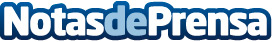 Hormigón decorativo: tipos, ventajas y aplicaciones según PAVICONJEl hormigón decorativo, una opción versátil para mejorar el aspecto de superficies exteriores e interiores, ofrece una amplia gama de subtipos que se adaptan a diferentes estilos y necesidadesDatos de contacto:CristianPAVICONJ642-328-418Nota de prensa publicada en: https://www.notasdeprensa.es/hormigon-decorativo-tipos-ventajas-y Categorias: Madrid Andalucia Valencia Galicia Extremadura Asturias Castilla La Mancha Servicios Técnicos Otros Servicios Construcción y Materiales http://www.notasdeprensa.es